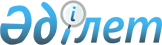 Об определении перечня должностей специалистов в области социального обеспечения, образования, культуры, спорта и ветеринарии, являющихся гражданскими служащими и работающих в сельской местности, для которых за счет средств районного бюджета устанавливаются повышенные не менее чем на двадцать пять процентов должностные оклады и тарифные ставки по сравнению с окладами и ставками гражданских служащих, занимающихся этими видами деятельности в городских условиях
					
			Утративший силу
			
			
		
					Постановление акимата Камыстинского района Костанайской области от 20 марта 2014 года № 99. Зарегистрировано Департаментом юстиции Костанайской области 18 апреля 2014 года № 4626. Утратило силу постановлением акимата Камыстинского района Костанайской области от 3 февраля 2015 года № 14

      Сноска. Утратило силу постановлением акимата Камыстинского района Костанайской области от 03.02.2015 № 14 (вводится в действие со дня его подписания).      Сноска. Заголовок постановления - в редакции постановления акимата Камыстинского района Костанайской области от 08.07.2015 № 96 (вводится в действие по истечении десяти календарных дней после дня его первого официального опубликования).      В соответствии с пунктом 3 статьи 238 Трудового кодекса от 15 мая 2007 года Республики Казахстан акимат Камыстинского района ПОСТАНОВЛЯЕТ:



      1. Определить перечень должностей специалистов в области социального обеспечения, образования, культуры, спорта и ветеринарии, являющихся гражданскими служащими и работающих в сельской местности, для которых за счет средств районного бюджета устанавливаются повышенные не менее чем на двадцать пять процентов должностные оклады и тарифные ставки по сравнению с окладами и ставками гражданских служащих, занимающихся этими видами деятельности в городских условиях согласно приложению.

      Сноска. Пункт 1 - в редакции постановления акимата Камыстинского района Костанайской области от 08.07.2015 № 96 (вводится в действие по истечении десяти календарных дней после дня его первого официального опубликования).



      2. Настоящее постановление вводится в действие по истечении десяти календарных дней после дня его первого официального опубликования.      Аким

      Камыстинского района                       Ж. Бисимбаев      СОГЛАСОВАНО:      Секретарь Камыстинского

      районного маслихата

      _____________ Б. Рахимжанов

Приложение        

к постановлению акимата  

от 20 марта 2014 года   

№ 99            Перечень должностей специалистов в области социального обеспечения, образования, культуры, спорта и ветеринарии, являющихся гражданскими служащими и работающих в сельской местности, для которых за счет средств районного бюджета устанавливаются повышенные не менее чем на двадцать пять процентов должностные оклады и тарифные ставки по сравнению с окладами и ставками гражданских служащих, занимающихся этими видами деятельности в городских условиях      Сноска. Приложение 1 с изменениями, внесенными постановлением акимата Камыстинского района Костанайской области от 08.07.2015 № 96 (вводится в действие по истечении десяти календарных дней после дня его первого официального опубликования).

      1. Должности специалистов социального обеспечения:



      1) Социальный работник по уходу;



      2) Специалист по социальной работе;



      3) Руководитель (директор) государственного учреждения центра занятости и казенного предприятия;



      4) Специалист центра занятости.



      2. Должности специалистов образования:



      1) Учителя всех специальностей;



      2) Руководитель (директор) государственного учреждения и казенного предприятия;



      3) Руководитель дошкольного государственного учреждения и казенного предприятия;



      4) Заместитель руководителя (директора) по учебной, воспитательной работе;



      5) Учитель–логопед, логопед;



      6) Преподаватель–организатор начальной военной подготовки;



      7) Заведующий библиотекой;



      8) Библиотекарь;



      9) Социальный педагог;



      10) Медицинская сестра;



      11) Диетическая сестра;



      12) Педагог–психолог, психолог;



      13) Воспитатель;



      14) Вожатый;



      15) Мастер производственного обучения;



      16) Музыкальный руководитель;



      17) Заведующий методическим кабинетом;



      18) Методист;



      19) Педагог дополнительного образования;



      20) Педагог дошкольных организаций образования;



      21) Инструктор по физической культуре.



      3. Должности специалистов культуры:



      1) Руководитель (директор) государственного учреждения, казенного предприятия;



      2) Заместитель руководителя (директора) государственного учреждения, казенного предприятия;



      3) Методист;



      4) Музыкальный руководитель (руководитель кружка);



      5) Инструктор по культуре;



      6) Хореограф;



      7) Художественный руководитель;



      8) Механик по обслуживанию кино–видеотехнического оборудования;



      9) Преподаватель по языкам;



      10) Библиотекарь;



      11) Библиограф;



      12) Художник;



      13) Культорганизатор.



      4. Должности специалистов спорта:



      1) Старший тренер, тренер;



      2) руководитель (директор) государственного учреждения и казенного предприятия;



      3) заместитель руководителя (директора) по учебной, воспитательной работе;



      4) медицинская сестра;



      5) тренер – преподаватель;



      6) инструктор, инструктор – методист;



      7) методист.



      5. Должности специалистов ветеринарии:



      1) Ветеринарный врач;



      2) Ветеринарный фельдшер.
					© 2012. РГП на ПХВ «Институт законодательства и правовой информации Республики Казахстан» Министерства юстиции Республики Казахстан
				